Biography forThe Reverend Horace D. WardThe Reverend Horace D. Ward has been serving as Rector of the Episcopal/Anglican Church of the Holy Family, Miami Gardens, Florida, since December of 1995. Previously he served congregations in Jamaica, Ohio, New Jersey and South Carolina. On arriving here in south Florida, Fr. Ward quickly adapted himself to pastoring and caring for parishioners and has led Holy Family to actively engage the wider community, locally and overseas. He serves on various boards and committees in the Episcopal Church Diocese of Southeast Florida, the City of Miami Gardens and beyond; included was serving as the Jamaica Diaspora Board Representative Interim 2013-2014.  His community participation and leadership has been recognized by many groups including the Caribbean Bar Association and The Consul of Jamaica. The Kiwanis Club of Lauderdale Lakes celebrated him one of ‘the unsung heroes of Southeast Florida’ and is commonly referred to as "the peoples' pastor".Rev. Ward is married to Marcia The union produced a son, David, and two (2) daughters, Natalie and Tiffany, all now with families of their own, four (4) grand-daughters, Claire Sarai, Tori Danielle, Morgan and Tianna and one (1) grand-son, Tristan.He is an avid reader, loves all types of music, and can "move" on the dance floor. Catch him swimming, paddling a kayak, and cooking his favorite, Saturday beef soup, where the spoon will stand up for one hour before slowly moving to the side.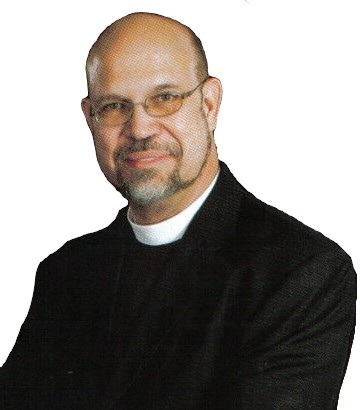 